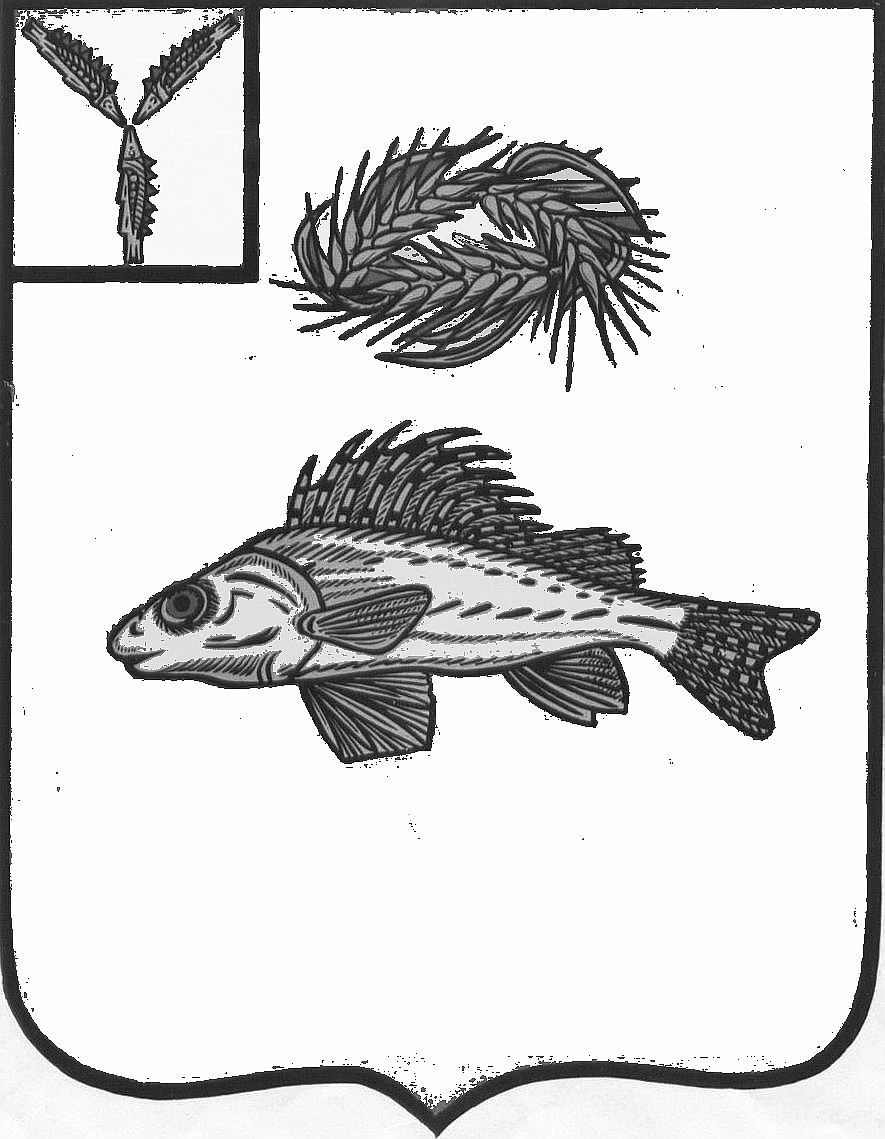 ЕРШОВСКИЙ МУНИЦИПАЛЬНЫЙ РАЙОНСАРАТОВСКОЙ ОБЛАСТИРАЙОННОЕ СОБРАНИЕРЕШЕНИЕот 28 апреля 2015 года № 23-151О внесении дополнений в приложениек решению районного Собрания Ершовского муниципального районаот 26.02.2014 г. № 7-43В соответствии с постановлением Правительства Саратовской области от 30.12.2013 года № 764-П «Об организации проведения независимой оценки качества работы государственных учреждений Саратовской области, оказывающих социальные услуги», руководствуясь Уставом Ершовского муниципального района Саратовской области, районное Собрание РЕШИЛО:1. Внести в приложение к решению районного Собрания Ершовского муниципального района от 26.02.2014 г. № 7-43 «Об утверждении Положения «Об Общественном совете Ершовского муниципального района» в новой редакции» следующее дополнение:- статью 3 дополнить пунктом, следующего содержания:«- проводить независимую оценку качества оказания услуг учреждениями и предприятиями социальной сферы, расположенными на территории Ершовского муниципального района.».2. Разместить настоящее решение на официальном сайте администрации Ершовского муниципального района в сети Интернет.Глава Ершовского муниципального района                                       В.П. Бурлаков